Arbeitsblatt 8: Natur und Abenteuer im SüdenOrdnen Sie die Texte den Bildern zu! Entwickeln Sie ein Szenario, um einer naturbegeisterten Reisegruppe den Süden Polens als mögliches Reiseziel näher zu bringen.(Fotos © Matthias Kneip)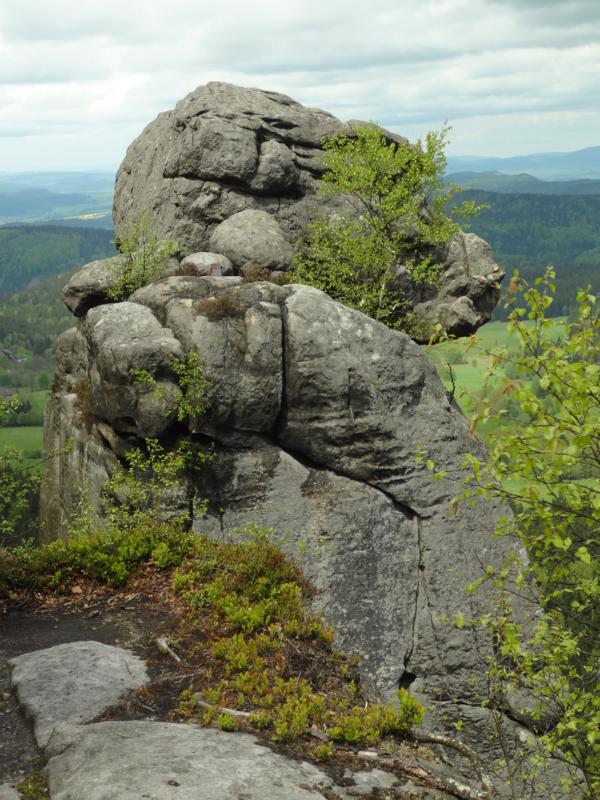 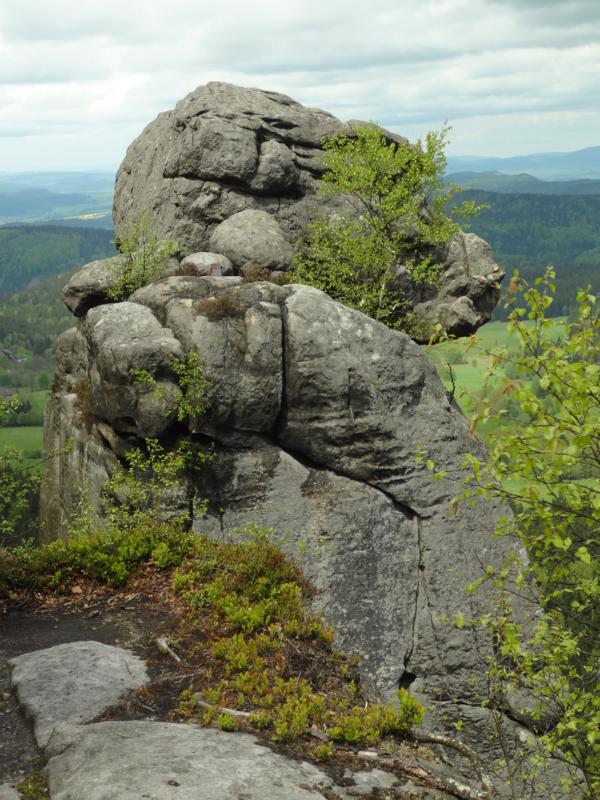 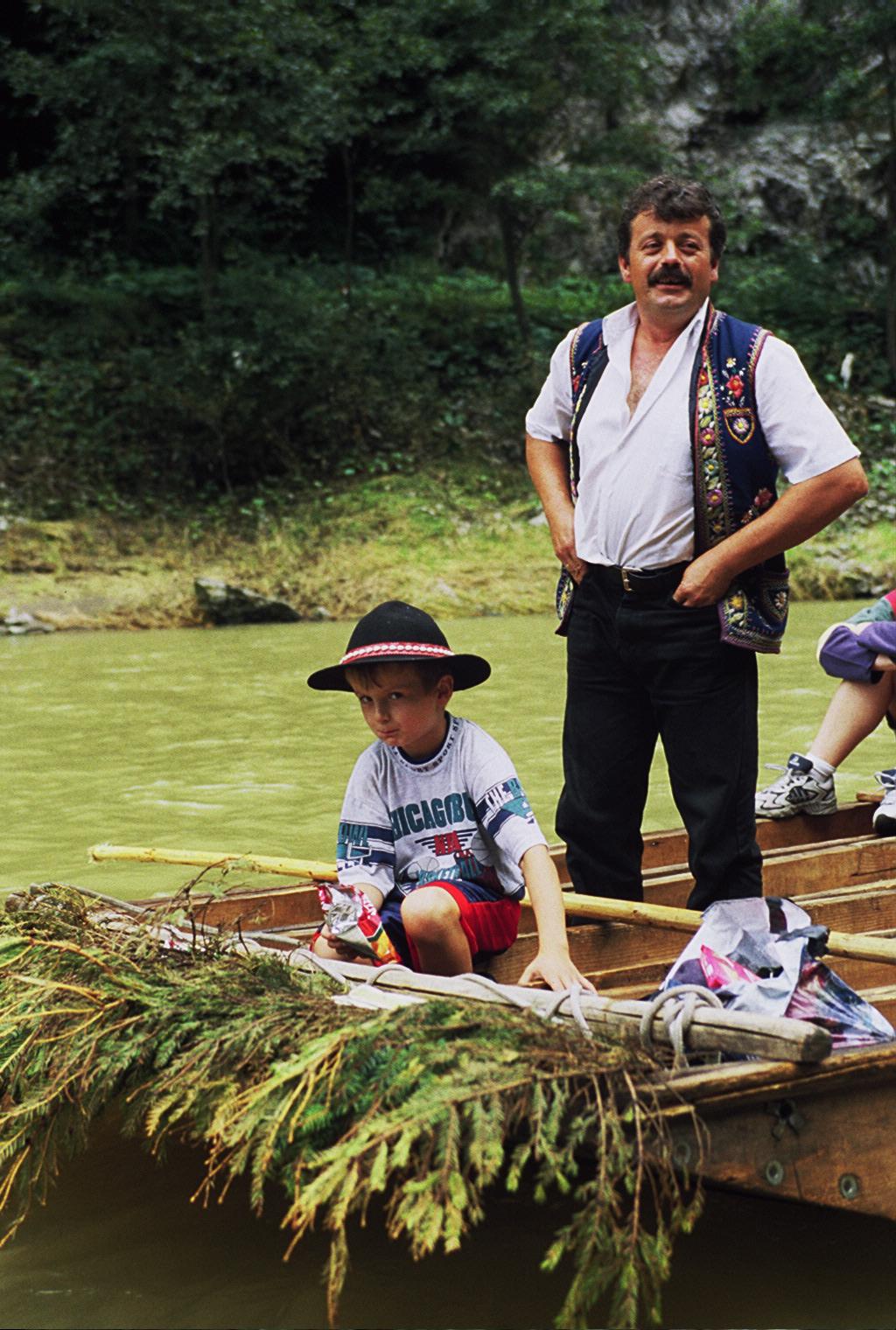 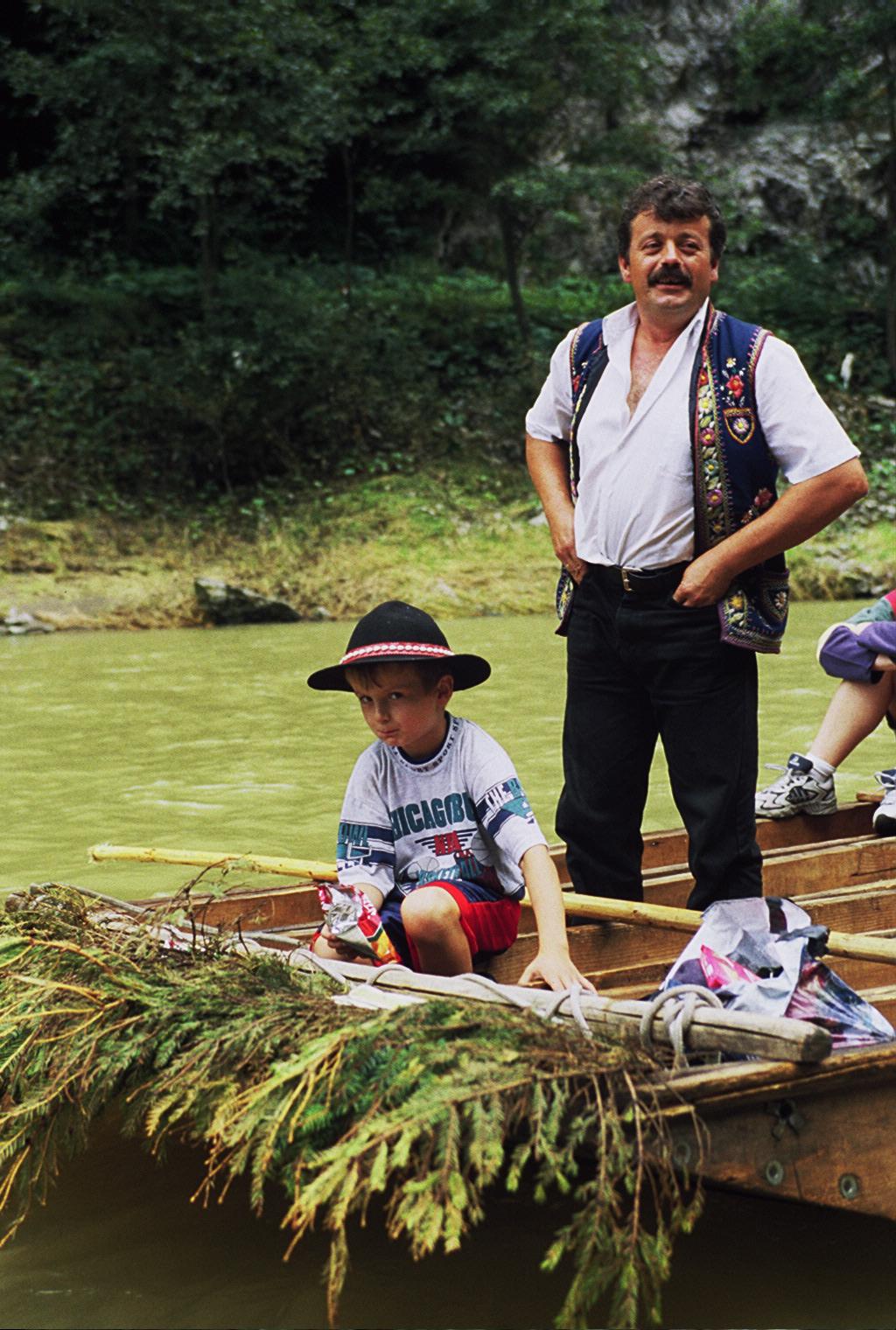 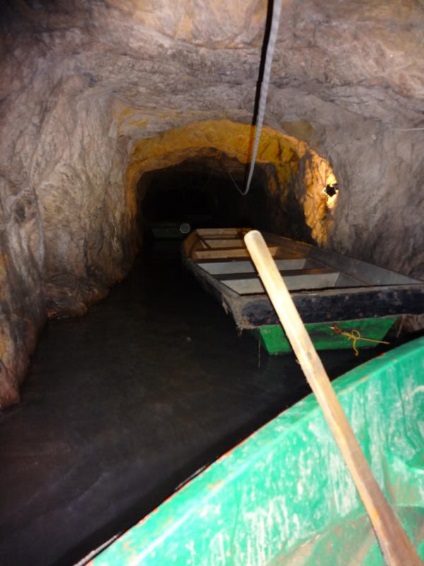 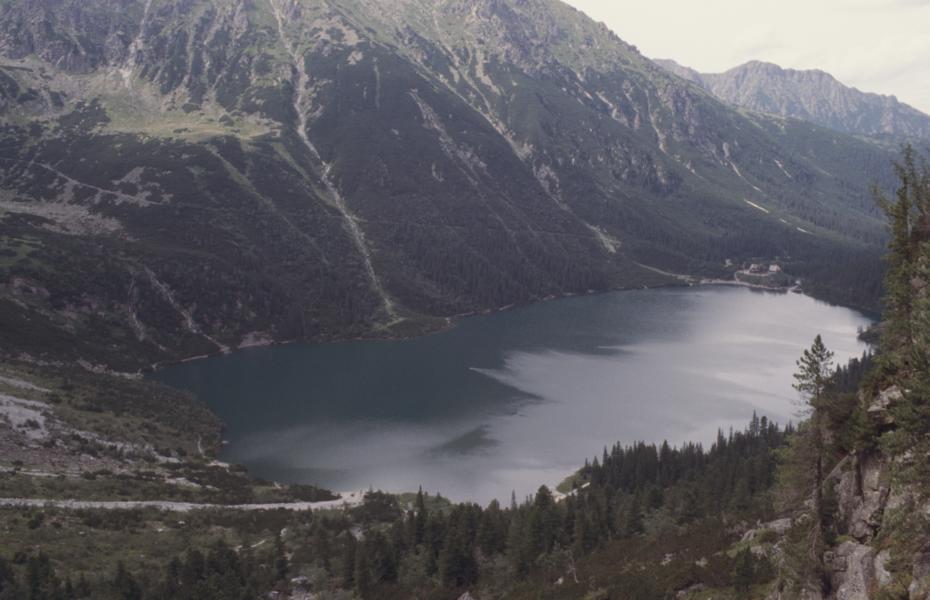 Fotos © Matthias Kneip)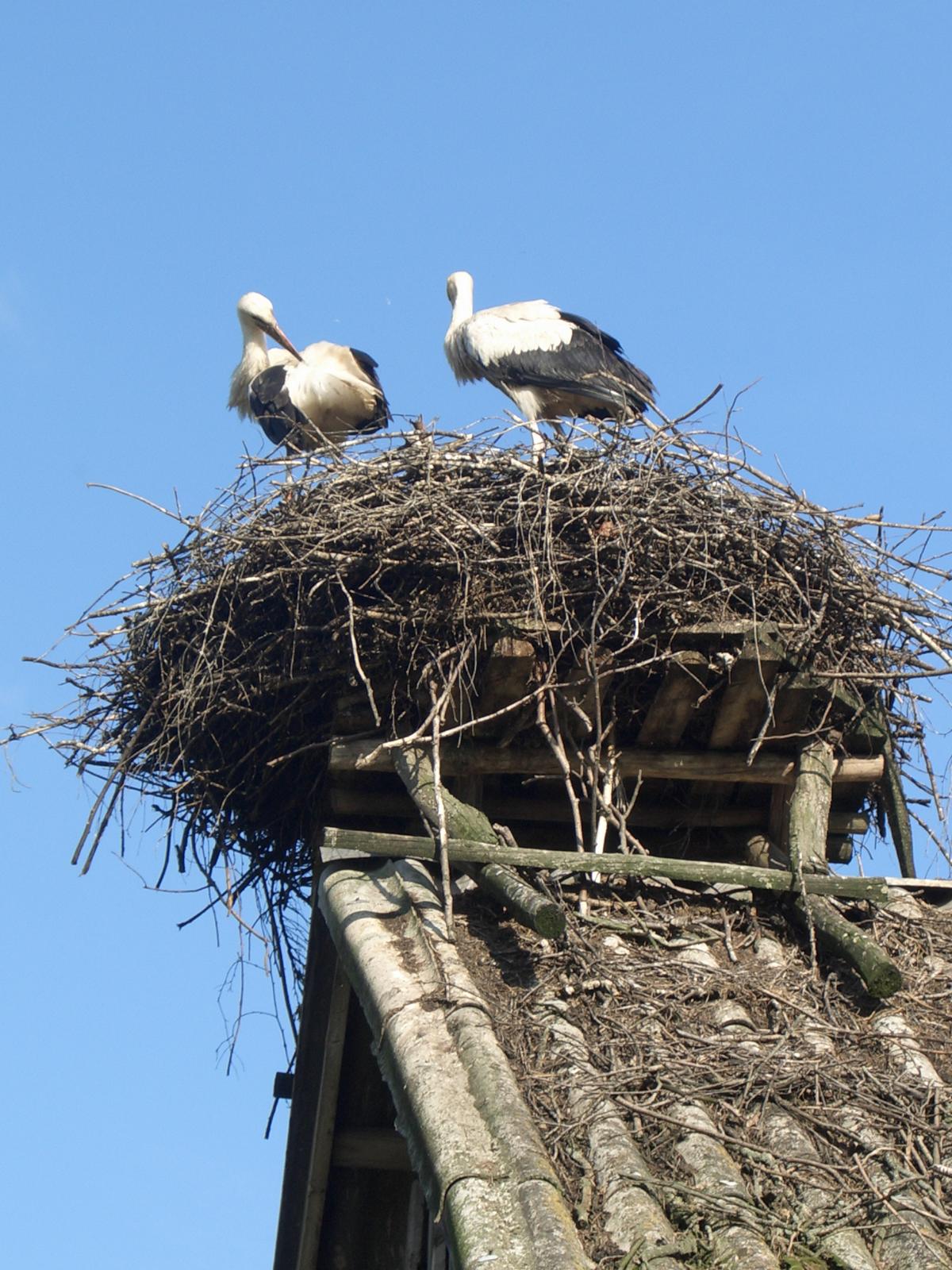 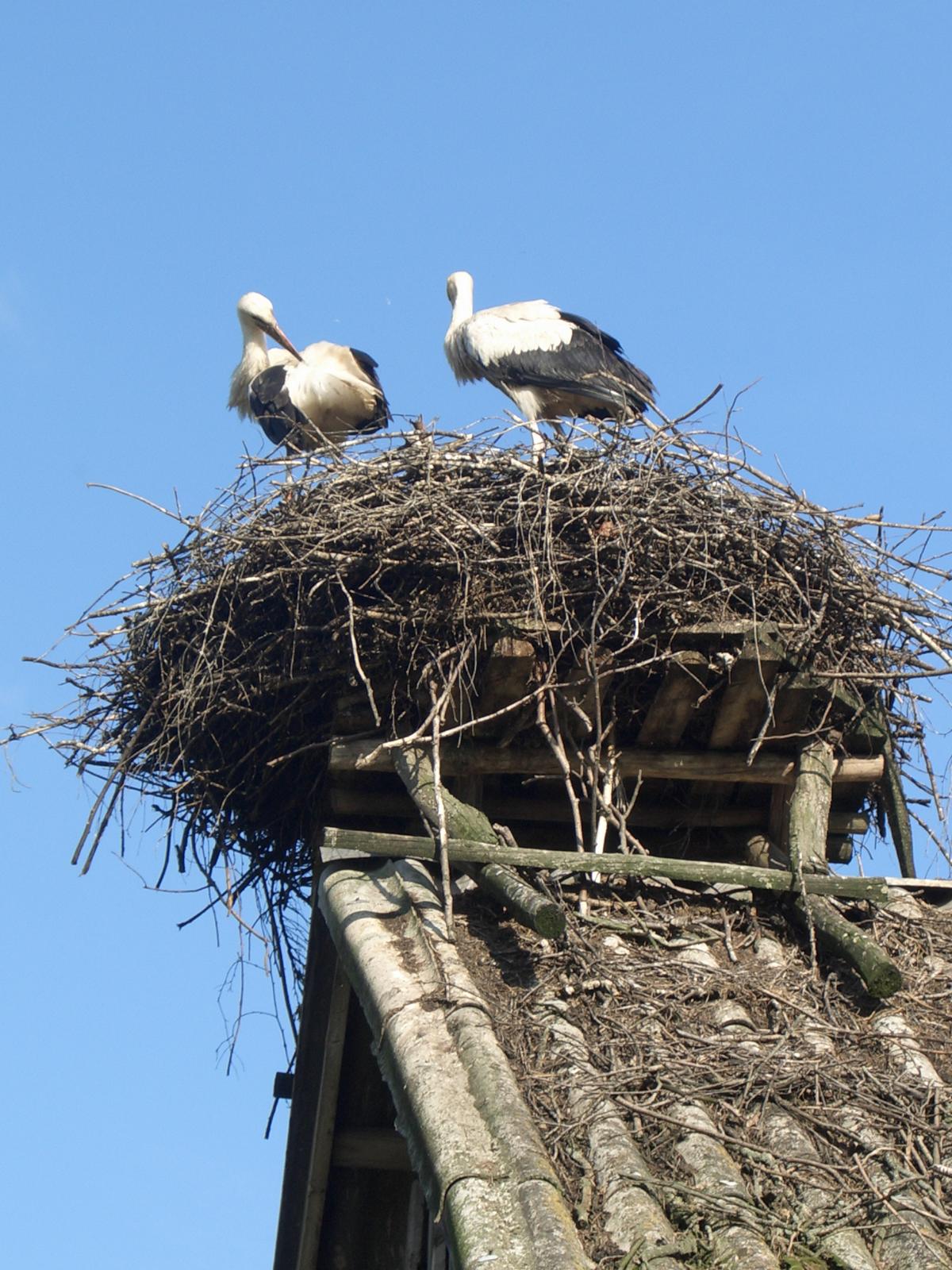 